Game TheoryWhat is Game Theory?Game theory is a branch of applied mathematics that provides tools for analyzing situations in which parties make decisions that are interdependent. A solution to the game describes the optimal decisions of the players and the outcomes that result from their different decisions.Key TermsGame- a set of circumstances that has a result dependent on the actions of two or more playersPlayers- a strategic decision-maker within the context of the gameStrategy- a complete plan of action that a player will take given the set of circumstances that may arise within the gamePayoff- the payout a player receives for arriving at a particular outcomeInformation set- information available at a given point in the gameEquilibrium- the point in the game where both players have made their decisions and an outcome is reached. Types of GamesCooperative and non-cooperativeNormal form and extensive formSimultaneous move games and sequential move gamesConstant sum, zero sum, non-zero sumSymmetric and asymmetricThe Prisoner’s DilemmaTwo criminals are arrested for a crime and are interrogated separately. There is not enough evidence to convict the two criminals. The two criminals are unable to communicate with each other and are both presented with four different outcomes. 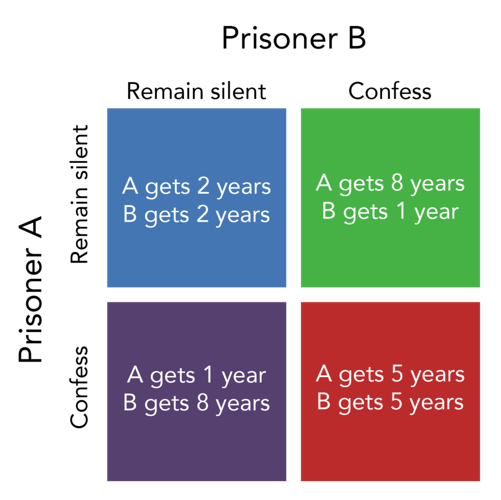 Which option is the best for both prisoners? _______________Which option is most likely outcome and why? ____________________________________ _____________________________________________________________________________Cartel as A Prisoner’s DilemmaVenezuela and Nigeria have created an oil cartel. If they cooperate, the potential profit is $10 million dollars, evenly divided. If they both cheat the maximum profit is only $8 million dollars. 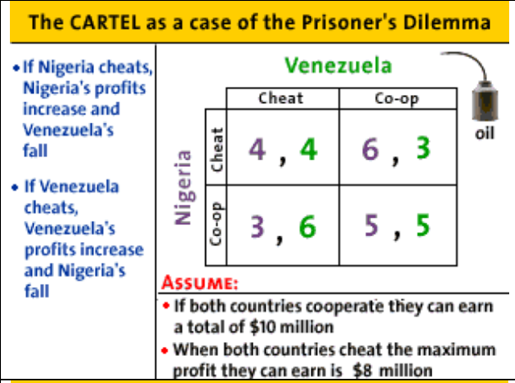 Which option is the best for both countries? _______________Which option is the most likely outcome and why? ____________________________________ _____________________________________________________________________________Coke vs. PepsiCoca-Cola is considering cutting the price of its soda. Pepsi may have no choice but to do the same in order to retain its market share. If both companies keep prices high, profits will increase by $500 million dollars. If one company drops prices they will increase profits by $750 million dollars while the other company’s profits will remain unchanged. If both companies’ lower prices, profits will increase by $250 million dollars for both. 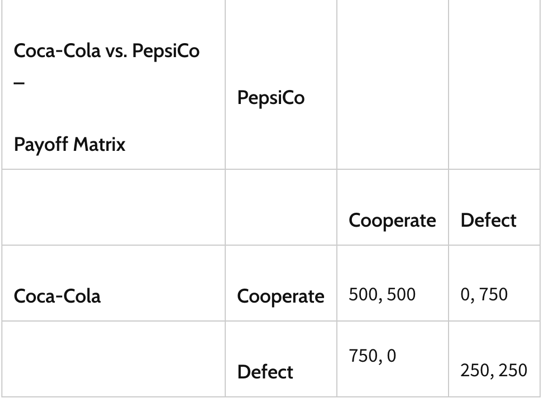 Which option is the best for both companies’? _______________Which option is the most likely outcome and why? ____________________________________ _____________________________________________________________________________